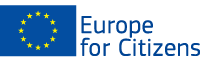 Projekt « Male općine protiv euroskepticizma » je financiran uz podršku Europske unije kroz program "Europa za građane" Cjelina 2.2 - Mjera umrežavanja gradovaCjelina 2.2 - Mjera umrežavanja gradova6 Događanja  koja su provedena u okviru ovog projekta:

Događaj 1Sudjelovanje: Događaj je uključio 48 građana, uključujući 24 sudionika iz Lokalne akcijske grupe Prigorje-Zagorje, 1 sudionik iz općine Breznički Hum, 3 sudionika iz općine Gornja Rijeka i 3 sudionika iz udruge Mladi za Marof (Hrvatska). Nadalje, 2 sudionika iz općine Bistrita (Rumunjska), 2 sudionika iz općine Kameno (Bugarska), 2 sudionika iz općine Dagda (Latvija), 1 sudionik Društva za razvijanje prostovoljnega dela Novo mesto (Slovenija), 1 sudionik iz općine Novo mesto (Slovenia), 2 sudionika iz općine Torres Novas (Portugal), 3 sudionika iz općine Sopronkovesd (Mađarska), 1 sudionik iz općine Sremski Karlovci (Srbija), 1 sudionik udruge Dunav1245 (Srbija) i 2 sudionika iz općine Krivogashtani/LAG AGRO LIDER (Makedonija).Mjesto / Datum: Događaj se odvijao u Novom Marofu (Hrvatska) od 11/11/2017 do 12/11/2017.
Kratki opis:  Cilj događaja je bio okupiti sve partnere i informirati javnost o projektu. Kroz 2 dana, koordinatori projekta međusobno su se upoznali i zadali ciljeve za iduće mjesece dok traje projekt. Održana je konferencija na kojoj su prezentirani ciljevi i aktivnosti projekta te razjašnjeni osnovni pojmovi euroskepticizma – što je i kako nastaje. Također, prezentirani su rezultati malog istraživanja koje su partneri proveli na svojim lokalnim područjima. S time su dobili prvi uvid u razmišljanje građana o EU. Naposljetku, kreirana je zajednička mreža putem koje se šire informacije o napretku projekta i međusobna iskustva.  Događaj 2Sudjelovanje: Događaj je uključio 77 građana, uključujući 5 sudionika iz Lokalne akcijske grupe Prigorje-Zagorje i 1 sudionika iz općine Breznički Hum (Hrvatska), 3 sudionika iz općine Bistrita (Rumunjska), 3 sudionika iz općine Kameno (Bugarska), 3 sudionika iz općine Dagda (Latvija), 1 sudionik Društva za razvijanje prostovoljnega dela Novo mesto (Slovenija), 2 sudionika iz općine Novo mesto (Slovenia), 50 sudionika iz općine Torres Novas (Portugal), 3 sudionika iz općine Sopronkovesd (Mađarska), 2 sudionika iz općine Sremski Karlovci (Srbija), 1 sudionik udruge Dunav1245 (Srbija) i 3 sudionika iz općine Krivogashtani/LAG AGRO LIDER (Makedonija).Mjesto / Datum: Događaj se odvijao u Torres Novasu (Portugal) od 28/02/2018 do 01/03/2018.
Kratki opis:  Cilj događaja je bio definirati euroskepticizam i raspravljati o temama koje se često spominju kao probem EU – nejednaka distribucija sredstava, politička (ne)ovisnost, uključenost medija…. Također, događaj se fokusirao na iskustva Portugala kao najstarije članice EU (u projektnom partnerstvu). Nakon iznošenja njihovih iskustava, mlađi članovi uvidjeli su da njihovi problemi nisu tako neuobičajeni te da se dešavaju svima. Kroz događaj je potaknuto aktivno građanstvo premda je sudjelovao velik broja građana u debati.6 Događanja  koja su provedena u okviru ovog projekta:

Događaj 1Sudjelovanje: Događaj je uključio 48 građana, uključujući 24 sudionika iz Lokalne akcijske grupe Prigorje-Zagorje, 1 sudionik iz općine Breznički Hum, 3 sudionika iz općine Gornja Rijeka i 3 sudionika iz udruge Mladi za Marof (Hrvatska). Nadalje, 2 sudionika iz općine Bistrita (Rumunjska), 2 sudionika iz općine Kameno (Bugarska), 2 sudionika iz općine Dagda (Latvija), 1 sudionik Društva za razvijanje prostovoljnega dela Novo mesto (Slovenija), 1 sudionik iz općine Novo mesto (Slovenia), 2 sudionika iz općine Torres Novas (Portugal), 3 sudionika iz općine Sopronkovesd (Mađarska), 1 sudionik iz općine Sremski Karlovci (Srbija), 1 sudionik udruge Dunav1245 (Srbija) i 2 sudionika iz općine Krivogashtani/LAG AGRO LIDER (Makedonija).Mjesto / Datum: Događaj se odvijao u Novom Marofu (Hrvatska) od 11/11/2017 do 12/11/2017.
Kratki opis:  Cilj događaja je bio okupiti sve partnere i informirati javnost o projektu. Kroz 2 dana, koordinatori projekta međusobno su se upoznali i zadali ciljeve za iduće mjesece dok traje projekt. Održana je konferencija na kojoj su prezentirani ciljevi i aktivnosti projekta te razjašnjeni osnovni pojmovi euroskepticizma – što je i kako nastaje. Također, prezentirani su rezultati malog istraživanja koje su partneri proveli na svojim lokalnim područjima. S time su dobili prvi uvid u razmišljanje građana o EU. Naposljetku, kreirana je zajednička mreža putem koje se šire informacije o napretku projekta i međusobna iskustva.  Događaj 2Sudjelovanje: Događaj je uključio 77 građana, uključujući 5 sudionika iz Lokalne akcijske grupe Prigorje-Zagorje i 1 sudionika iz općine Breznički Hum (Hrvatska), 3 sudionika iz općine Bistrita (Rumunjska), 3 sudionika iz općine Kameno (Bugarska), 3 sudionika iz općine Dagda (Latvija), 1 sudionik Društva za razvijanje prostovoljnega dela Novo mesto (Slovenija), 2 sudionika iz općine Novo mesto (Slovenia), 50 sudionika iz općine Torres Novas (Portugal), 3 sudionika iz općine Sopronkovesd (Mađarska), 2 sudionika iz općine Sremski Karlovci (Srbija), 1 sudionik udruge Dunav1245 (Srbija) i 3 sudionika iz općine Krivogashtani/LAG AGRO LIDER (Makedonija).Mjesto / Datum: Događaj se odvijao u Torres Novasu (Portugal) od 28/02/2018 do 01/03/2018.
Kratki opis:  Cilj događaja je bio definirati euroskepticizam i raspravljati o temama koje se često spominju kao probem EU – nejednaka distribucija sredstava, politička (ne)ovisnost, uključenost medija…. Također, događaj se fokusirao na iskustva Portugala kao najstarije članice EU (u projektnom partnerstvu). Nakon iznošenja njihovih iskustava, mlađi članovi uvidjeli su da njihovi problemi nisu tako neuobičajeni te da se dešavaju svima. Kroz događaj je potaknuto aktivno građanstvo premda je sudjelovao velik broja građana u debati.Događaj 3Sudjelovanje: Događaj je uključio 98 građana, uključujući 7 sudionika iz Lokalne akcijske grupe Prigorje-Zagorje, 1 sudionika iz općine Breznički Hum i 2 sudionika iz udruge Mladi za Marof (Hrvatska). Nadalje, 33 sudionika iz općine Bistrita (Rumunjska), 15 sudionika iz općine Kameno (Bugarska), 8 sudionika iz općine Dagda (Latvija), 9 sudionika Društva za razvijanje prostovoljnega dela Novo mesto (Slovenija), 4 sudionika iz općine Novo mesto (Slovenia), 1 sudionika iz općine Torres Novas (Portugal), 12 sudionika iz općine Sopronkovesd (Mađarska), 1 sudionika iz općine Sremski Karlovci (Srbija), 2 sudionika udruge Dunav1245 (Srbija) i 3 sudionika iz općine Krivogashtani/LAG AGRO LIDER (Makedonija).Mjesto / Datum: Događaj se odvijao u Bistriti (Rumunjska) od 06/06/2018 do 07/06/2018.
Kratki opis:  Cilje događaja bio je detaljnije proučiti euroskepticizam i razloge zbog koji se ljudi vide ili ne vidie kao građani EU. Je li EU zajednica za ljude? Ili isključivo politička struktura koja ne brine za mišljenje građana? Većina sudionika na ovom događaju dolazi iz zemalja koje su pristupile EU nakon 2000. godine. Otvoreno su raspravljali o ovome problemu. Aktivno su uključeni i mladi ljudi koji su prezentirali svoje udruge i to kako pozitivno utječu na lokalnu zajednicu u Bistriti. Događaj 4Sudjelovanje: Događaj je uključio 93 građana, uključujući 5 sudionika iz Lokalne akcijske grupe Prigorje-Zagorje i 1 sudionika iz općine Breznički Hum (Hrvatska), 2 sudionika iz općine Bistrita (Rumunjska), 2 sudionika iz općine Kameno (Bugarska), 2 sudionika iz općine Dagda (Latvija), 1 sudionika Društva za razvijanje prostovoljnega dela Novo mesto (Slovenija), 1 sudionika iz općine Novo mesto (Slovenia), 2 sudionika iz općine Torres Novas (Portugal), 2 sudionika iz općine Sopronkovesd (Mađarska), 11 sudionika iz općine Sremski Karlovci (Srbija), 22 sudionika udruge Dunav1245 (Srbija) i 42 sudionika iz općine Krivogashtani/LAG AGRO LIDER (Makedonija).Mjesto / Datum: Događaj se odvijao u Kruševu (Makedonija) od 19/09//2018 to 20/09/2018.
Kratki opis:  Cilj događaja bio je definirati posljednje faktore za nastanak euroskepticizma, znači potvrditi ono što smo dobili na prošli eventima. Također, fokus je stavljen na građane čije države još nisu pristupile EU. Njihov zadatak bio debatirati za ili protiv članstva. S argumentima za i protiv, većina ih se složila za to da je ulazak u EU dobar i poželjan. No, istaknute su i negativne strane EU članstva. Naposljetku, kroz navedene pozitivne primjere, benefit članstva u EU bio je jasan. Događaj 5Sudjelovanje: Događaj je uključio 128 građana, uključujući 10 sudionika iz Lokalne akcijske grupe Prigorje-Zagorje i 3 sudionika iz općine Breznički Hum (Hrvatska), 7 sudionika iz općine Bistrita (Rumunjska), 8 sudionika iz općine Kameno (Bugarska), 6 sudionika iz općine Dagda (Latvija), 36 sudionika Društva za razvijanje prostovoljnega dela Novo mesto (Slovenija), 16 sudionika iz općine Novo mesto (Slovenia), 5 sudionika iz općine Torres Novas (Portugal), 10 sudionika iz općine Sopronkovesd (Mađarska), 14 sudionika iz općine Sremski Karlovci (Srbija), 8 sudionika udruge Dunav1245 (Srbija) i 5 sudionika iz općine Krivogashtani/LAG AGRO LIDER (Makedonija).Mjesto / Datum: Događaj se odvijao u Novom mestu (Slovenija) od 07/12/2018 to 08/12/2018.
Kratki opis: Cilj događaja bio je prikupiti posljednje rezultate i dati ideje za poticanje eurooptimizma. Sudionici su iznosili ideje kako poboljšati medije, događaje i institucionalnu podršku s ciljem stvaranja pozitivnije slike EU. Također, prezentirani su primjeri dobre prakse, zajedno sa scenarijima za budućnost Europe. S ovim događajem jasno su razmotreni euroskepticizam s gledišta mladih članova, starijih članova i onima koji to još nisu. Građani su izrazili zadovoljstvo s održanom debatom i zadali si vlastiti cilj da šire EU vrijednosti u svojim lokalnim sredinama. Naposljetku, ponovno su se zapitali nad sumnjama koje su nekoć imali o EU i njenom djelovanju. Događaj 3Sudjelovanje: Događaj je uključio 98 građana, uključujući 7 sudionika iz Lokalne akcijske grupe Prigorje-Zagorje, 1 sudionika iz općine Breznički Hum i 2 sudionika iz udruge Mladi za Marof (Hrvatska). Nadalje, 33 sudionika iz općine Bistrita (Rumunjska), 15 sudionika iz općine Kameno (Bugarska), 8 sudionika iz općine Dagda (Latvija), 9 sudionika Društva za razvijanje prostovoljnega dela Novo mesto (Slovenija), 4 sudionika iz općine Novo mesto (Slovenia), 1 sudionika iz općine Torres Novas (Portugal), 12 sudionika iz općine Sopronkovesd (Mađarska), 1 sudionika iz općine Sremski Karlovci (Srbija), 2 sudionika udruge Dunav1245 (Srbija) i 3 sudionika iz općine Krivogashtani/LAG AGRO LIDER (Makedonija).Mjesto / Datum: Događaj se odvijao u Bistriti (Rumunjska) od 06/06/2018 do 07/06/2018.
Kratki opis:  Cilje događaja bio je detaljnije proučiti euroskepticizam i razloge zbog koji se ljudi vide ili ne vidie kao građani EU. Je li EU zajednica za ljude? Ili isključivo politička struktura koja ne brine za mišljenje građana? Većina sudionika na ovom događaju dolazi iz zemalja koje su pristupile EU nakon 2000. godine. Otvoreno su raspravljali o ovome problemu. Aktivno su uključeni i mladi ljudi koji su prezentirali svoje udruge i to kako pozitivno utječu na lokalnu zajednicu u Bistriti. Događaj 4Sudjelovanje: Događaj je uključio 93 građana, uključujući 5 sudionika iz Lokalne akcijske grupe Prigorje-Zagorje i 1 sudionika iz općine Breznički Hum (Hrvatska), 2 sudionika iz općine Bistrita (Rumunjska), 2 sudionika iz općine Kameno (Bugarska), 2 sudionika iz općine Dagda (Latvija), 1 sudionika Društva za razvijanje prostovoljnega dela Novo mesto (Slovenija), 1 sudionika iz općine Novo mesto (Slovenia), 2 sudionika iz općine Torres Novas (Portugal), 2 sudionika iz općine Sopronkovesd (Mađarska), 11 sudionika iz općine Sremski Karlovci (Srbija), 22 sudionika udruge Dunav1245 (Srbija) i 42 sudionika iz općine Krivogashtani/LAG AGRO LIDER (Makedonija).Mjesto / Datum: Događaj se odvijao u Kruševu (Makedonija) od 19/09//2018 to 20/09/2018.
Kratki opis:  Cilj događaja bio je definirati posljednje faktore za nastanak euroskepticizma, znači potvrditi ono što smo dobili na prošli eventima. Također, fokus je stavljen na građane čije države još nisu pristupile EU. Njihov zadatak bio debatirati za ili protiv članstva. S argumentima za i protiv, većina ih se složila za to da je ulazak u EU dobar i poželjan. No, istaknute su i negativne strane EU članstva. Naposljetku, kroz navedene pozitivne primjere, benefit članstva u EU bio je jasan. Događaj 5Sudjelovanje: Događaj je uključio 128 građana, uključujući 10 sudionika iz Lokalne akcijske grupe Prigorje-Zagorje i 3 sudionika iz općine Breznički Hum (Hrvatska), 7 sudionika iz općine Bistrita (Rumunjska), 8 sudionika iz općine Kameno (Bugarska), 6 sudionika iz općine Dagda (Latvija), 36 sudionika Društva za razvijanje prostovoljnega dela Novo mesto (Slovenija), 16 sudionika iz općine Novo mesto (Slovenia), 5 sudionika iz općine Torres Novas (Portugal), 10 sudionika iz općine Sopronkovesd (Mađarska), 14 sudionika iz općine Sremski Karlovci (Srbija), 8 sudionika udruge Dunav1245 (Srbija) i 5 sudionika iz općine Krivogashtani/LAG AGRO LIDER (Makedonija).Mjesto / Datum: Događaj se odvijao u Novom mestu (Slovenija) od 07/12/2018 to 08/12/2018.
Kratki opis: Cilj događaja bio je prikupiti posljednje rezultate i dati ideje za poticanje eurooptimizma. Sudionici su iznosili ideje kako poboljšati medije, događaje i institucionalnu podršku s ciljem stvaranja pozitivnije slike EU. Također, prezentirani su primjeri dobre prakse, zajedno sa scenarijima za budućnost Europe. S ovim događajem jasno su razmotreni euroskepticizam s gledišta mladih članova, starijih članova i onima koji to još nisu. Građani su izrazili zadovoljstvo s održanom debatom i zadali si vlastiti cilj da šire EU vrijednosti u svojim lokalnim sredinama. Naposljetku, ponovno su se zapitali nad sumnjama koje su nekoć imali o EU i njenom djelovanju. Događaj 6Sudjelovanje: Događaj je uključio 152 građana, uključujući 19 sudionika iz Lokalne akcijske grupe Prigorje-Zagorje, 11 sudionika iz općine Breznički Hum, 10 sudionika iz općine Gornja Rijeka, 12 sudionika iz općine Breznica i 45 iz udruge Mladi za Marof (Hrvatska). Nadalje, 6 sudionika iz općine Bistrita (Rumunjska), 6 sudionika iz općine Kameno (Bugarska), 2 sudionika iz općine Dagda (Latvija), 6 sudionika Društva za razvijanje prostovoljnega dela Novo mesto (Slovenija), 2 sudionika iz općine Novo mesto (Slovenia), 2 sudionika iz općine Torres Novas (Portugal), 6 sudionika iz općine Sopronkovesd (Mađarska), 10 sudionik iz općine Sremski Karlovci (Srbija), 11 sudionika udruge Dunav1245 (Srbija) i 4 sudionika iz općine Krivogashtani/LAG AGRO LIDER (Makedonija).Mjesto / Datum: Događaj se odvijao u Novom Marofu (Hrvatska) od 08/03/2019 do 09/03/2019.
Kratki opis: Cilj događaja bilo je definiranje rezultata projekta. Isti su prezentirani pred učenicima iz srednje škole kako bi se na mlade naraštaje prenijelo znanje o EU i projektima. Definirani su zaključci i prijedlozi za brošuru projekta. Održana je konferencija i prezentirani rezultati – što je euroskepticizam i kako protiv njega. Na događaj su pozvani zastupnici u Europskom parlamentu, kao i mnogi drugi lokalni i regionalni dužnosnici. Na konferenciju su stili i mediji te proširili našu zajedničku poruku i uspješni završetak projektaS rezultatima koje smo dobili, EU će dobiti detaljni uvid u euroskepticizam i ideje za njegovo smanjivanje. Zajedno s uspostavljenom mrežom, EU vrijednosti će i dalje biti promovirane, zajedno s primjerima dobre prakse kako bi ostale zajednice mogle pronaći bolji način za smanjenje euroskepticizma. Sve informacije o projektu i dobivene rezultate možete vidjeti na:https://www.smug-eu.euhttps://web.facebook.com/smugeu/https://www.youtube.com/channel/UCM2ZloQAPtRltrxYwChpcZgDogađaj 6Sudjelovanje: Događaj je uključio 152 građana, uključujući 19 sudionika iz Lokalne akcijske grupe Prigorje-Zagorje, 11 sudionika iz općine Breznički Hum, 10 sudionika iz općine Gornja Rijeka, 12 sudionika iz općine Breznica i 45 iz udruge Mladi za Marof (Hrvatska). Nadalje, 6 sudionika iz općine Bistrita (Rumunjska), 6 sudionika iz općine Kameno (Bugarska), 2 sudionika iz općine Dagda (Latvija), 6 sudionika Društva za razvijanje prostovoljnega dela Novo mesto (Slovenija), 2 sudionika iz općine Novo mesto (Slovenia), 2 sudionika iz općine Torres Novas (Portugal), 6 sudionika iz općine Sopronkovesd (Mađarska), 10 sudionik iz općine Sremski Karlovci (Srbija), 11 sudionika udruge Dunav1245 (Srbija) i 4 sudionika iz općine Krivogashtani/LAG AGRO LIDER (Makedonija).Mjesto / Datum: Događaj se odvijao u Novom Marofu (Hrvatska) od 08/03/2019 do 09/03/2019.
Kratki opis: Cilj događaja bilo je definiranje rezultata projekta. Isti su prezentirani pred učenicima iz srednje škole kako bi se na mlade naraštaje prenijelo znanje o EU i projektima. Definirani su zaključci i prijedlozi za brošuru projekta. Održana je konferencija i prezentirani rezultati – što je euroskepticizam i kako protiv njega. Na događaj su pozvani zastupnici u Europskom parlamentu, kao i mnogi drugi lokalni i regionalni dužnosnici. Na konferenciju su stili i mediji te proširili našu zajedničku poruku i uspješni završetak projektaS rezultatima koje smo dobili, EU će dobiti detaljni uvid u euroskepticizam i ideje za njegovo smanjivanje. Zajedno s uspostavljenom mrežom, EU vrijednosti će i dalje biti promovirane, zajedno s primjerima dobre prakse kako bi ostale zajednice mogle pronaći bolji način za smanjenje euroskepticizma. Sve informacije o projektu i dobivene rezultate možete vidjeti na:https://www.smug-eu.euhttps://web.facebook.com/smugeu/https://www.youtube.com/channel/UCM2ZloQAPtRltrxYwChpcZg